Common Variance Requests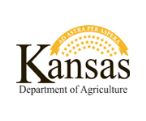 KANSAS DEPARTMENT OF AGRICULTURE--LODGING PROGRAM1320 Research Park Dr  2nd FloorManhattan, KS  66502PHONE:  785-564-6767	FAX:  785-564-6779	agriculture.ks.gov          EMAIL:  kda.fsl@ks.govKANSAS DEPARTMENT OF AGRICULTURE--LODGING PROGRAM1320 Research Park Dr  2nd FloorManhattan, KS  66502PHONE:  785-564-6767	FAX:  785-564-6779	agriculture.ks.gov          EMAIL:  kda.fsl@ks.govKANSAS DEPARTMENT OF AGRICULTURE--LODGING PROGRAM1320 Research Park Dr  2nd FloorManhattan, KS  66502PHONE:  785-564-6767	FAX:  785-564-6779	agriculture.ks.gov          EMAIL:  kda.fsl@ks.govKANSAS DEPARTMENT OF AGRICULTURE--LODGING PROGRAM1320 Research Park Dr  2nd FloorManhattan, KS  66502PHONE:  785-564-6767	FAX:  785-564-6779	agriculture.ks.gov          EMAIL:  kda.fsl@ks.govKANSAS DEPARTMENT OF AGRICULTURE--LODGING PROGRAM1320 Research Park Dr  2nd FloorManhattan, KS  66502PHONE:  785-564-6767	FAX:  785-564-6779	agriculture.ks.gov          EMAIL:  kda.fsl@ks.govKANSAS DEPARTMENT OF AGRICULTURE--LODGING PROGRAM1320 Research Park Dr  2nd FloorManhattan, KS  66502PHONE:  785-564-6767	FAX:  785-564-6779	agriculture.ks.gov          EMAIL:  kda.fsl@ks.govKANSAS DEPARTMENT OF AGRICULTURE--LODGING PROGRAM1320 Research Park Dr  2nd FloorManhattan, KS  66502PHONE:  785-564-6767	FAX:  785-564-6779	agriculture.ks.gov          EMAIL:  kda.fsl@ks.govKANSAS DEPARTMENT OF AGRICULTURE--LODGING PROGRAM1320 Research Park Dr  2nd FloorManhattan, KS  66502PHONE:  785-564-6767	FAX:  785-564-6779	agriculture.ks.gov          EMAIL:  kda.fsl@ks.govKANSAS DEPARTMENT OF AGRICULTURE--LODGING PROGRAM1320 Research Park Dr  2nd FloorManhattan, KS  66502PHONE:  785-564-6767	FAX:  785-564-6779	agriculture.ks.gov          EMAIL:  kda.fsl@ks.govKANSAS DEPARTMENT OF AGRICULTURE--LODGING PROGRAM1320 Research Park Dr  2nd FloorManhattan, KS  66502PHONE:  785-564-6767	FAX:  785-564-6779	agriculture.ks.gov          EMAIL:  kda.fsl@ks.govVARIANCE REQUEST FORMVARIANCE REQUEST FORMVARIANCE REQUEST FORMVARIANCE REQUEST FORMVARIANCE REQUEST FORMVARIANCE REQUEST FORMVARIANCE REQUEST FORMVARIANCE REQUEST FORMVARIANCE REQUEST FORMVARIANCE REQUEST FORMVARIANCE REQUEST FORMRequest DateRequest DateRequest DateName of Person Requesting VarianceName of Person Requesting VarianceName of Person Requesting VarianceName of Facility OwnerName of Facility OwnerName of Facility OwnerName of Facility OwnerName of Facility OwnerFacility Name Facility Name Facility Name Facility Name Facility Name Name of InspectorName of InspectorName of InspectorName of InspectorLicense No.License No.Street AddressStreet AddressStreet AddressStreet AddressStreet AddressCity City CountyCountyZip CodeZip CodeMailing AddressMailing AddressMailing AddressMailing AddressMailing AddressCityCityStateStateZip CodeZip CodeRequest for multiple locations?   YES NORequest for multiple locations?   YES NORequest for multiple locations?   YES NORequest for multiple locations?   YES NOPlease list other locations:Please list other locations:Please list other locations:Please list other locations:Please list other locations:Please list other locations:Please list other locations:Lodging Regulation Requirement/s to be Waived (See References on Back)Lodging Regulation Requirement/s to be Waived (See References on Back)Lodging Regulation Requirement/s to be Waived (See References on Back)Lodging Regulation Requirement/s to be Waived (See References on Back)Lodging Regulation Requirement/s to be Waived (See References on Back)Lodging Regulation Requirement/s to be Waived (See References on Back)Lodging Regulation Requirement/s to be Waived (See References on Back)Lodging Regulation Requirement/s to be Waived (See References on Back)Lodging Regulation Requirement/s to be Waived (See References on Back)Lodging Regulation Requirement/s to be Waived (See References on Back)Lodging Regulation Requirement/s to be Waived (See References on Back)Lodging Regulation ReferenceLodging Regulation ReferenceRegulation RequirementRegulation RequirementRegulation RequirementRegulation RequirementRegulation RequirementRegulation RequirementRegulation RequirementRegulation RequirementVariance required? YES NOProposed Method & DescriptionProposed Method & DescriptionProposed Method & DescriptionProposed Method & DescriptionProposed Method & DescriptionProposed Method & DescriptionProposed Method & DescriptionProposed Method & DescriptionProposed Method & DescriptionProposed Method & DescriptionProposed Method & DescriptionADDITIONAL COMMENTS (attach supporting materials): ADDITIONAL COMMENTS (attach supporting materials): ADDITIONAL COMMENTS (attach supporting materials): ADDITIONAL COMMENTS (attach supporting materials): ADDITIONAL COMMENTS (attach supporting materials): ADDITIONAL COMMENTS (attach supporting materials): ADDITIONAL COMMENTS (attach supporting materials): ADDITIONAL COMMENTS (attach supporting materials): ADDITIONAL COMMENTS (attach supporting materials): ADDITIONAL COMMENTS (attach supporting materials): ADDITIONAL COMMENTS (attach supporting materials): Owner/Person-in-Charge (Signature or Typed Name)Owner/Person-in-Charge (Signature or Typed Name)Owner/Person-in-Charge (Signature or Typed Name)Owner/Person-in-Charge (Signature or Typed Name)Owner/Person-in-Charge (Signature or Typed Name)Owner/Person-in-Charge (Signature or Typed Name)Owner/Person-in-Charge (Signature or Typed Name)Owner/Person-in-Charge (Signature or Typed Name)DateDateDateShort TitleLodging Regulation ReferenceLodging Regulation RequirementVariance RequiredVarianceK.S.A 4-27-3(d)A variance may be granted by the secretary to modify or waive one or more requirements of a regulation if the secretary determines that a health hazard, safety hazard, or nuisance will not result from the variance.YESManual WarewashingK.S.A 4-27-10(c)(3)The manual cleaning and sanitizing of dishware, utensils, and food equipment shall meet all of the following requirements [4-27-10(c)(3)(A)-(F)].FIELD APPROVALWarewashing Compartment SizeK.S.A 4-27-10(c)(3)(A)(i)A sink with at least three compartments or three adjacent sinks shall be used and shall be large enough to permit the immersion of the largest item of dishware, utensils, or food equipment articles to be cleaned.FIELD APPROVALMechanical WarewashingK.S.A 4-27-10(c)(4)The mechanical cleaning and sanitizing of dishware, utensils, and food equipment may be done by spray-type or immersion commercial dishwashing machines. Another type of dishwashing machine or device may be used if the machine or device meets the requirements of this regulation. FIELD APPROVALCleaning Frequency for Extended Stay in Guest RoomsK.S.A 4-27-9(g)If the same guest continuously occupies the same room for five or more days, the room shall be serviced and cleaned at least every five days. For each extended-stay establishment, the guest room shall be serviced and cleaned at least every five days. YES